Schweinfurt, 15.12.2021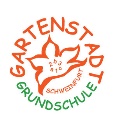 Liebe Kinder und liebe Eltern, liebe Mitarbeiter, liebe „Externe“, so kurz vor den „Weihnachtsferien“ und dem Jahresende möchte ich mich bei Ihnen für die gute Zusammenarbeit bedanken. Auch in diesem Jahr war unser Alltag von den Pandemiebedingungen geprägt, die uns alle mehr als einmal an unsere Grenzen gebracht haben. Ich spreche für alle Kollegen, wenn ich mich bei euch Kindern für eure hervorragende Mitarbeit in der Coronazeit bedanke: ihr habt alle Maßnahmen in dieser Zeit so vorbildlich umgesetzt und mitgetragen. Besonders die Maskenpflicht, die Tests am Morgen, veränderte Stundenpläne und Abstandhalten habt ihr vorbildlich eingehalten und durchgeführt. Das hat unseren veränderten Schulalltag um einiges leichter gemacht. Bei Ihnen als Eltern bedanke ich mich explizit für die Unterstützung während des Lockdowns und der Quarantänezeit einzelner Kinder/Klassen. Das Engagement, das Sie dort als Eltern gezeigt haben, ist nicht selbstverständlich und das weiß ich/wissen wir Lehrer sehr zu schätzen. Ganz herzliches Dankeschön auch für die flexible Zusammenarbeit in diesen Zeiten an den Elternbeirat (hier besonders an die Vorsitzende Frau Dinkel/Frau Wedler), an den SkF mit all seinen Mitarbeitern für die verlässliche Betreuung unserer Kinder, Frau Schlotter, Frau Bauer, Frau Braum für die beratenden Tätigkeiten, dem Büchereiteam, das immer wieder um eine Buchausleihe bemüht war, der Musikschule, die sich auch unserem Hygienekonzept anpassen musste und der SWG, dem Schulamt und der Stadt Schweinfurt für die unzähligen Gespräche! Dank auch den vielen Mitarbeitern der Parität, an Frau Seubert und Frau Aziz für die Unterstützung im Unterricht und die individuelle Betreuung einzelner Kinder. Ein dickes Dankeschön für das große Engagement aller Kolleg*innen und Mitarbeiter: es wurde Außergewöhnliches geleistet und hat uns alle näher zusammengebracht. Danke auch Frau Weiß, dass Sie im Büro mit nur wenigen Stunden die Stellung gehalten hat; unserem neuen Hausmeister, Herrn Stier, an dieser Stelle ein herzliches Willkommen und ein gutes Einleben an unserer Schule. Ich wünsche allen Mitgliedern der Schulfamilie ein ruhiges und besinnliches Weihnachtsfest. Uns allen wünsche ich, dass wir etwas Entspannung finden werden. Ich hoffe, wir können ab 10. Januar 2022 gut erholt ins neue Jahr starten!Bleibt/bleiben Sie gesund!Mit weihnachtlichen Grüßen, U. HieronymusBitte beachten Sie: Unser Unterricht endet am 23.12.2021 um 11.20 Uhr. Die Kinder, die in der Mittagsbetreuung angemeldet sind, dürfen direkt nach dem verkürzten Unterricht in die Betreuung. Hierzu ergeht noch ein Elternbrief des SkF. 